	GIẢI BÀI TẬP TOÁN LỚP 7CỘNG, TRỪ SỐ HỮU TỶBài 6 (trang 10 SGK Toán 7 Tập 1): Tính: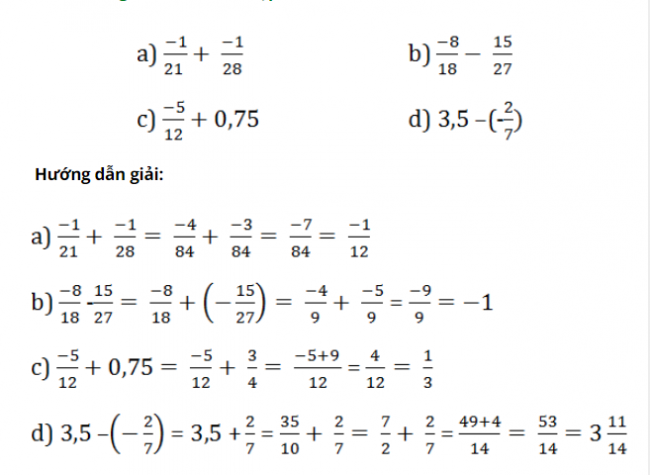 Bài 7 (trang 10 SGK Toán 7 Tập 1): Ta có thể viết số hữu tỉ: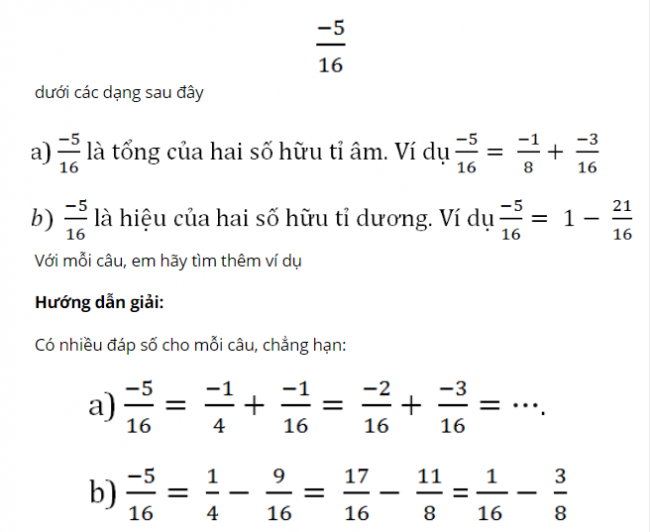 Bài 8 (trang 10 SGK Toán 7 Tập 1): Tính: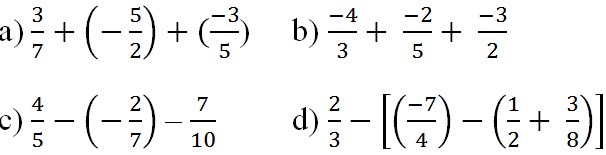 Hướng dẫn giải:(Áp dụng các quy tắc phá ngoặc, quy đồng mẫu số để làm bài này.)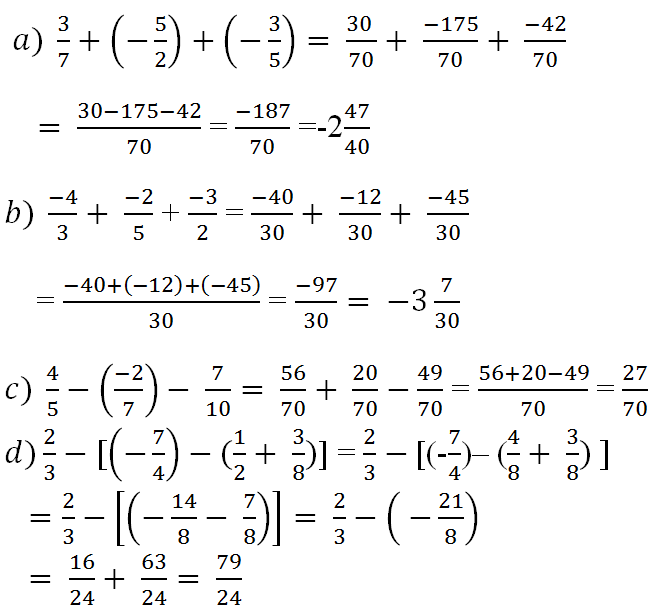 Bài 9 (trang 10 SGK Toán 7 Tập 1):Tìm x biết: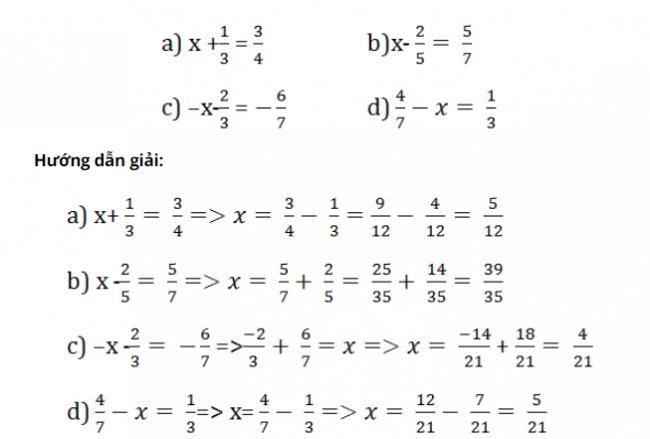 Bài 10 (trang 10 SGK Toán 7 Tập 1): Cho biểu thức: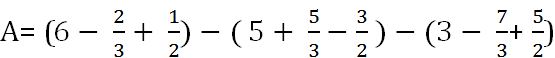 Hãy tính giá trị A theo hai cáchCách 1: Trước hết tính giá trị từng biểu thức trong ngoặcCách 2: Bỏ dấu ngoặc rồi nhóm các số thích hợpHướng dẫn giải:Cách 1: Tính giá trị từng biểu thức trong ngoặc: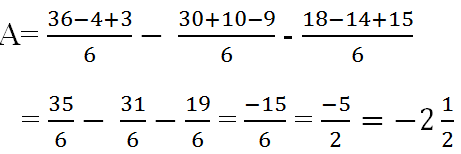 Cách 2: Bỏ dấu ngoặc rồi nhóm các số thích hợp: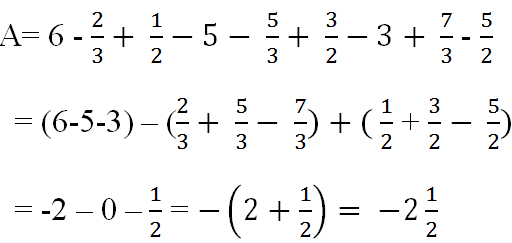 